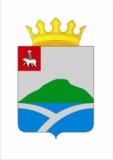 ДУМАУИНСКОГО  МУНИЦИПАЛЬНОГО ОКРУГА ПЕРМСКОГО КРАЯРЕШЕНИЕВ соответствии с Федеральным законом Российской Федерации от 21.12.2001 № 178-ФЗ «О приватизации государственного и муниципального имущества»,       ст. 26 Устава Уинского муниципального района, Положением о приватизации муниципального имущества Уинского муниципального района, утвержденным решением Земского собрания от 19.12.2013 № 613, Дума Уинского муниципального округа Пермского края РЕШАЕТ:1. Утвердить прилагаемый отчет о результатах приватизации муниципального имущества Уинского муниципального района в 2019 году.2. Настоящее решение вступает в силу момента подписания и подлежит опубликованию в  районной газете «Родник-1 и размещению на официальном сайте Администрации Уинского муниципального района в сети «Интернет».  3.  Контроль над исполнением решения возложить на постоянную комиссию по бюджету, экономической политике и налогам Думы Уинского муниципального округа Пермского края.                                                                                        Приложение                                                                                                                к решению Думы Уинского                                                                                                           муниципального округа                                                                             от №Приватизация муниципального имущества на территории Уинского муниципального округа Пермского края осуществляется в соответствии с Федеральным законом от 21.12.2001 № 178-ФЗ «О приватизации государственного и муниципального имущества», Положением о приватизации муниципального имущества Уинского муниципального района, утвержденного решением Земского Собрания Уинского муниципального района от 19.12.2013 № 613.Основными задачами приватизации муниципального имущества являются:1.Рациональное пополнение доходной части районного бюджета.2.Рациональное расходование средств бюджета на содержание имущества, не используемого для решения вопросов местного значения.3.Распоряжение муниципальным имуществом в интересах населения Уинского района.         Основные принципы проведения приватизации:- социально – экономическая целесообразность выбора способа приватизации с учетом специфики объектов муниципальной собственности Уинского муниципального района;- открытость деятельности органов местного самоуправления в сфере приватизации;- отчуждение объектов муниципальной собственности Уинского муниципального района в собственность физических и (или) юридических лиц исключительно на возмездной основе.Способы и порядок приватизации муниципального имущества установлены в соответствии с действующим законодательством Российской Федерации. Начальная цена продажи объектов приватизации устанавливается в размере рыночной стоимости, определенной в соответствии с требованиями Федерального закона от 29.07.1998 № 135-ФЗ «Об оценочной деятельности  в Российской Федерации».Согласно прогнозному плану приватизации муниципального имущества  - Уинского муниципального района на 2019 год планировалось продать два объекта:   - здание государственной семенной инспекции, назначение: нежилое, общая площадь 93,8 кв.м., кадастровый номер: 59:36:0340426:50, с земельным участком, площадью 1103 кв.м., кадастровым номером: 59:36:0340426:18, категория земель: земли населенных пунктов, вид разрешенного использования: для эксплуатации административного здания, расположенные по адресу: Пермский край, Уинский район, с.Уинское, ул.Юбилейная, д.14;- здание семенного комплекса Зав-25, назначение: нежилое, площадь 134,3 кв.м., количество этажей:1, расположенное по адресу:   Пермский край, Уинский район, д.Ломь.Указанное имущество прошло два этапа реализации. Открытый аукцион не состоялся ввиду отсутствия заявок. Торги на втором этапе также были признаны несостоявшимися ввиду подачи одной заявки.Процедура продажи была усложнена тем, что согласно Федеральному закону от 01.04.2019 № 45-ФЗ «О внесении изменений в Федеральный закон «О приватизации государственного и муниципального имущества», с 1 июня 2019 года  продажа имущества осуществляется только в электронном виде. Чтобы принять участие в торгах претендент должен зарегистрироваться и получить электронную подпись на торговой электронной площадке ЗАО «Сбербанк-АСТ». Третий этап продажи будет осуществлен после 1 марта текущего года. Прогнозный план приватизации муниципального имущества не выполнен.За отчетный период было приватизировано всего два объекта: помещение котельной по ул.Советская, д.17 с.Уинское и автомобиль УАЗ-31514, 2000 г.в. Общие доходы от реализации имущества составили 56 268,00 руб. Об утверждении отчета о результатах приватизации муниципального имущества Уинского муниципального района в 2019 годуПринято Думой Уинского муниципального округа 00 февраля 2020 годаПредседатель Думы Уинскогомуниципального округаГлава муниципального округа-глава администрации Уинского муниципального округа М.И. БыкаризА.Н. Зелёнкин